Agfa signs Lexplast as distributor of its inkjet printing portfolio in Finland and EstoniaAgfa and Lexplast entered an exclusive authorized reseller agreement to represent the Agfa inkjet portfolio in Finland and Estonia.Mortsel, Belgium – 12 October 2021Lexplast is an experienced distribution company for digital printing equipment and media with main office in Tallinn, Estonia. After two decades of activity in the Baltic region, Lexplast extended its business to Finland in 2020. Lexplast is also an authorized partner for many other well-known suppliers to the inkjet printing market. “We are delighted to team up with Lexplast to expand our footprint in the wide-format printing market in Finland,” says Nils-Arne Sletten, Nordic Sales Manager Inkjet at Agfa. “This cooperation will be beneficial to both of us and guarantee that the Finnish sign & display printing market is served even better.”Lexplast will have access to Agfa’s complete wide-format inkjet portfolio, including the high-end range of Jeti printers, the Oberon roll-to-roll printer, the Anapurna printers for the mid-level segment, and the Avinci dye-sublimation textile printer, in addition to Agfa’s proprietary inkjet inks and dedicated Asanti workflow software.“We had been looking for a printer supplier that would fit our portfolio for a couple of years already,” says Ailar Arna, CEO of Lexplast. “We were very excited to learn that Agfa’s Jeti large-format inkjet printer series is manufactured in Canada. Agfa is known for its amazing inks that stand out through their wide color gamut and extremely low consumption. The inks are produced in Belgium and there is always good stock available. And after seeing Agfa’s state-of-the-art automation software Asanti it was even more clear that Agfa ticks all the right boxes for our customers. Thanks to cooperation with Agfa, Lexplast will be able to offer integrated solutions to the wide-format printing industry, from small sign makers up to industrial packaging companies. Tallinn is the perfect location to serve both the Finnish and Baltic markets fast and efficiently.” About LexplastLexplast OÜ is a family-owned distribution company for digital printing equipment and media with main office in Tallinn, Estonia. It was founded in 1994. After two decades of activity in the Baltic region, Lexplast also started doing business in Finland in 2020. Lexplast is an authorized partner for many other well-known suppliers to the inkjet printing market, including Kongberg, Epson, Keencut and VHF.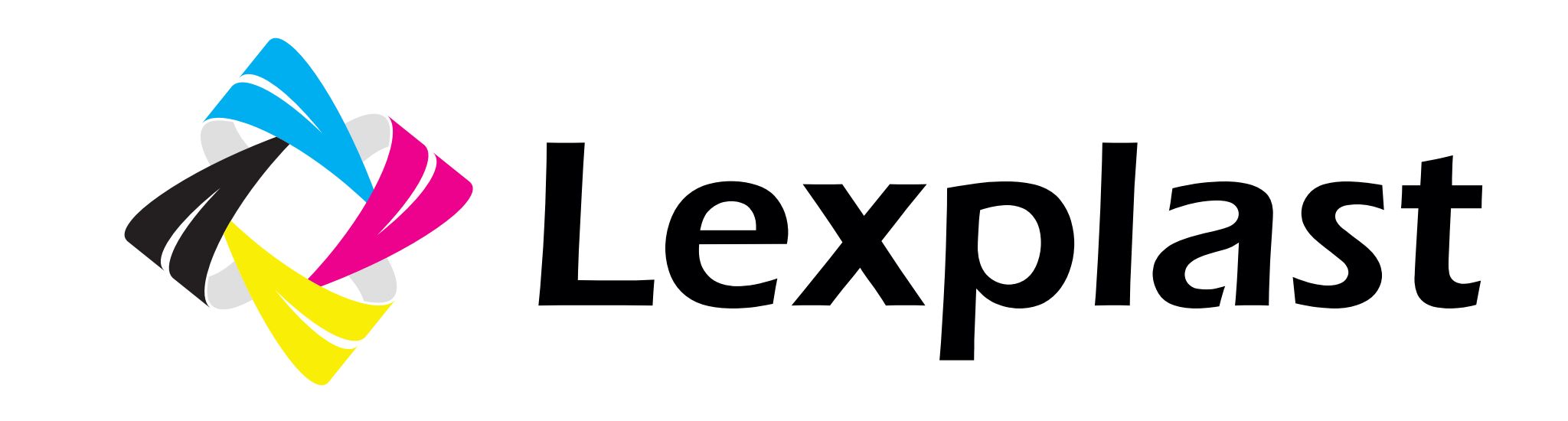 Contact: Ailar Arna, CEO Lexplastwww.lexplast.eeAbout AgfaAgfa develops, produces and distributes an extensive range of imaging systems and workflow solutions for the printing industry, the healthcare sector, as well as for specific hi-tech industries such as printed electronics & renewable energy solutions.The headquarters are located in Belgium. The largest production and research centers are located in Belgium, the United States, Canada, Germany, Austria, China and Brazil. Agfa is commercially active worldwide through wholly owned sales organizations in more than 40 countries.Contact: press@agfa.comwww.agfa.com